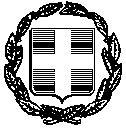 ΥΠΕΥΘΥΝΗ ΔΗΛΩΣΗ(άρθρο 8 Ν.1599/1986)Η ακρίβεια των στοιχείων που υποβάλλονται με αυτή τη δήλωση μπορεί να ελεγχθεί με βάση τοαρχείο άλλων υπηρεσιών (άρθρο 8 παρ. 4 Ν. 1599/1986)Ημερομηνία:     …………20……-Ο-Επιχειρηματίας/Νόμιμος εκπρόσωπος(1) Αναγράφεται από τον ενδιαφερόμενο πολίτη ή Αρχή ή η Υπηρεσία του δημόσιου τομέα, που απευθύνεται η αίτηση.(2) Αναγράφεται ολογράφως. (3) «Όποιος εν γνώσει του δηλώνει ψευδή γεγονότα ή αρνείται ή αποκρύπτει τα αληθινά με έγγραφη υπεύθυνη δήλωση του άρθρου 8 τιμωρείται με φυλάκιση τουλάχιστον τριών μηνών. Εάν ο υπαίτιος αυτών των πράξεων σκόπευε να προσπορίσει στον εαυτόν του ή σε άλλον περιουσιακό όφελος βλάπτοντας τρίτον ή σκόπευε να βλάψει άλλον, τιμωρείται με κάθειρξη μέχρι 10 ετών.(4) Σε περίπτωση ανεπάρκειας χώρου η δήλωση συνεχίζεται στην πίσω όψη της και υπογράφεται από τον δηλούντα ή την δηλούσα. ΠΡΟΣ(1):ΕΦΕΠΑΕΕΦΕΠΑΕΕΦΕΠΑΕΕΦΕΠΑΕΕΦΕΠΑΕΕΦΕΠΑΕΕΦΕΠΑΕΕΦΕΠΑΕΕΦΕΠΑΕΕΦΕΠΑΕΟ – Η Όνομα:Επώνυμο:Επώνυμο:Επώνυμο:Όνομα και Επώνυμο Πατέρα:Όνομα και Επώνυμο Μητέρας:Ημερομηνία γέννησης(2):Τόπος Γέννησης:Αριθμός Δελτίου Ταυτότητας:Τηλ:Τηλ:Τηλ:Τόπος Κατοικίας:Οδός:Αριθ:Αριθ:ΤΚ:Αρ. Τηλεομοιότυπου (Fax):Δ/νση Ηλεκτρ. Ταχυδρομείου(Εmail):Δ/νση Ηλεκτρ. Ταχυδρομείου(Εmail):Δ/νση Ηλεκτρ. Ταχυδρομείου(Εmail):Δ/νση Ηλεκτρ. Ταχυδρομείου(Εmail):Δ/νση Ηλεκτρ. Ταχυδρομείου(Εmail):Με ατομική μου ευθύνη και γνωρίζοντας τις κυρώσεις (3), που προβλέπονται από τις διατάξεις της παρ. 6 του άρθρου 22 του Ν. 1599/1986, δηλώνω ότι:Με ατομική μου ευθύνη και γνωρίζοντας τις κυρώσεις (3), που προβλέπονται από τις διατάξεις της παρ. 6 του άρθρου 22 του Ν. 1599/1986, δηλώνω ότι:Με ατομική μου ευθύνη και γνωρίζοντας τις κυρώσεις (3), που προβλέπονται από τις διατάξεις της παρ. 6 του άρθρου 22 του Ν. 1599/1986, δηλώνω ότι:Με ατομική μου ευθύνη και γνωρίζοντας τις κυρώσεις (3), που προβλέπονται από τις διατάξεις της παρ. 6 του άρθρου 22 του Ν. 1599/1986, δηλώνω ότι:Με ατομική μου ευθύνη και γνωρίζοντας τις κυρώσεις (3), που προβλέπονται από τις διατάξεις της παρ. 6 του άρθρου 22 του Ν. 1599/1986, δηλώνω ότι:Με ατομική μου ευθύνη και γνωρίζοντας τις κυρώσεις (3), που προβλέπονται από τις διατάξεις της παρ. 6 του άρθρου 22 του Ν. 1599/1986, δηλώνω ότι:Με ατομική μου ευθύνη και γνωρίζοντας τις κυρώσεις (3), που προβλέπονται από τις διατάξεις της παρ. 6 του άρθρου 22 του Ν. 1599/1986, δηλώνω ότι:Με ατομική μου ευθύνη και γνωρίζοντας τις κυρώσεις (3), που προβλέπονται από τις διατάξεις της παρ. 6 του άρθρου 22 του Ν. 1599/1986, δηλώνω ότι:Με ατομική μου ευθύνη και γνωρίζοντας τις κυρώσεις (3), που προβλέπονται από τις διατάξεις της παρ. 6 του άρθρου 22 του Ν. 1599/1986, δηλώνω ότι:Με ατομική μου ευθύνη και γνωρίζοντας τις κυρώσεις (3), που προβλέπονται από τις διατάξεις της παρ. 6 του άρθρου 22 του Ν. 1599/1986, δηλώνω ότι:Με ατομική μου ευθύνη και γνωρίζοντας τις κυρώσεις (3), που προβλέπονται από τις διατάξεις της παρ. 6 του άρθρου 22 του Ν. 1599/1986, δηλώνω ότι:Η επιχείρηση (δικαιούχος) ………………………………………………………………………... με κωδικό έργου ΠΕΛE9-……………… έλαβε γνώση της Απόφασης Ένταξής της στη Δράση 8.iii.1. “Ενίσχυση της ίδρυσης επιχειρήσεων στην Περιφέρεια Πελοποννήσου από ανέργους”, στο πλαίσιο του Επιχειρησιακού Προγράμματος «ΠΕΛΟΠΟΝΝΗΣΟΣ 2014-2020», ΕΣΠΑ 2014 – 2020 και του Τεχνικού Παραρτήματος, όπως αυτό διαμορφώθηκε μετά την αξιολόγηση και αποδέχεται το περιεχόμενό του, καθώς και όλους τους όρους που τίθενται στην Πρόσκληση για την υλοποίηση του έργου και την παρακολούθηση αυτού χωρίς καμία επιφύλαξη.Η επιχείρηση (δικαιούχος) ………………………………………………………………………... με κωδικό έργου ΠΕΛE9-……………… έλαβε γνώση της Απόφασης Ένταξής της στη Δράση 8.iii.1. “Ενίσχυση της ίδρυσης επιχειρήσεων στην Περιφέρεια Πελοποννήσου από ανέργους”, στο πλαίσιο του Επιχειρησιακού Προγράμματος «ΠΕΛΟΠΟΝΝΗΣΟΣ 2014-2020», ΕΣΠΑ 2014 – 2020 και του Τεχνικού Παραρτήματος, όπως αυτό διαμορφώθηκε μετά την αξιολόγηση και αποδέχεται το περιεχόμενό του, καθώς και όλους τους όρους που τίθενται στην Πρόσκληση για την υλοποίηση του έργου και την παρακολούθηση αυτού χωρίς καμία επιφύλαξη.Η επιχείρηση (δικαιούχος) ………………………………………………………………………... με κωδικό έργου ΠΕΛE9-……………… έλαβε γνώση της Απόφασης Ένταξής της στη Δράση 8.iii.1. “Ενίσχυση της ίδρυσης επιχειρήσεων στην Περιφέρεια Πελοποννήσου από ανέργους”, στο πλαίσιο του Επιχειρησιακού Προγράμματος «ΠΕΛΟΠΟΝΝΗΣΟΣ 2014-2020», ΕΣΠΑ 2014 – 2020 και του Τεχνικού Παραρτήματος, όπως αυτό διαμορφώθηκε μετά την αξιολόγηση και αποδέχεται το περιεχόμενό του, καθώς και όλους τους όρους που τίθενται στην Πρόσκληση για την υλοποίηση του έργου και την παρακολούθηση αυτού χωρίς καμία επιφύλαξη.Η επιχείρηση (δικαιούχος) ………………………………………………………………………... με κωδικό έργου ΠΕΛE9-……………… έλαβε γνώση της Απόφασης Ένταξής της στη Δράση 8.iii.1. “Ενίσχυση της ίδρυσης επιχειρήσεων στην Περιφέρεια Πελοποννήσου από ανέργους”, στο πλαίσιο του Επιχειρησιακού Προγράμματος «ΠΕΛΟΠΟΝΝΗΣΟΣ 2014-2020», ΕΣΠΑ 2014 – 2020 και του Τεχνικού Παραρτήματος, όπως αυτό διαμορφώθηκε μετά την αξιολόγηση και αποδέχεται το περιεχόμενό του, καθώς και όλους τους όρους που τίθενται στην Πρόσκληση για την υλοποίηση του έργου και την παρακολούθηση αυτού χωρίς καμία επιφύλαξη.Η επιχείρηση (δικαιούχος) ………………………………………………………………………... με κωδικό έργου ΠΕΛE9-……………… έλαβε γνώση της Απόφασης Ένταξής της στη Δράση 8.iii.1. “Ενίσχυση της ίδρυσης επιχειρήσεων στην Περιφέρεια Πελοποννήσου από ανέργους”, στο πλαίσιο του Επιχειρησιακού Προγράμματος «ΠΕΛΟΠΟΝΝΗΣΟΣ 2014-2020», ΕΣΠΑ 2014 – 2020 και του Τεχνικού Παραρτήματος, όπως αυτό διαμορφώθηκε μετά την αξιολόγηση και αποδέχεται το περιεχόμενό του, καθώς και όλους τους όρους που τίθενται στην Πρόσκληση για την υλοποίηση του έργου και την παρακολούθηση αυτού χωρίς καμία επιφύλαξη.Η επιχείρηση (δικαιούχος) ………………………………………………………………………... με κωδικό έργου ΠΕΛE9-……………… έλαβε γνώση της Απόφασης Ένταξής της στη Δράση 8.iii.1. “Ενίσχυση της ίδρυσης επιχειρήσεων στην Περιφέρεια Πελοποννήσου από ανέργους”, στο πλαίσιο του Επιχειρησιακού Προγράμματος «ΠΕΛΟΠΟΝΝΗΣΟΣ 2014-2020», ΕΣΠΑ 2014 – 2020 και του Τεχνικού Παραρτήματος, όπως αυτό διαμορφώθηκε μετά την αξιολόγηση και αποδέχεται το περιεχόμενό του, καθώς και όλους τους όρους που τίθενται στην Πρόσκληση για την υλοποίηση του έργου και την παρακολούθηση αυτού χωρίς καμία επιφύλαξη.Η επιχείρηση (δικαιούχος) ………………………………………………………………………... με κωδικό έργου ΠΕΛE9-……………… έλαβε γνώση της Απόφασης Ένταξής της στη Δράση 8.iii.1. “Ενίσχυση της ίδρυσης επιχειρήσεων στην Περιφέρεια Πελοποννήσου από ανέργους”, στο πλαίσιο του Επιχειρησιακού Προγράμματος «ΠΕΛΟΠΟΝΝΗΣΟΣ 2014-2020», ΕΣΠΑ 2014 – 2020 και του Τεχνικού Παραρτήματος, όπως αυτό διαμορφώθηκε μετά την αξιολόγηση και αποδέχεται το περιεχόμενό του, καθώς και όλους τους όρους που τίθενται στην Πρόσκληση για την υλοποίηση του έργου και την παρακολούθηση αυτού χωρίς καμία επιφύλαξη.Η επιχείρηση (δικαιούχος) ………………………………………………………………………... με κωδικό έργου ΠΕΛE9-……………… έλαβε γνώση της Απόφασης Ένταξής της στη Δράση 8.iii.1. “Ενίσχυση της ίδρυσης επιχειρήσεων στην Περιφέρεια Πελοποννήσου από ανέργους”, στο πλαίσιο του Επιχειρησιακού Προγράμματος «ΠΕΛΟΠΟΝΝΗΣΟΣ 2014-2020», ΕΣΠΑ 2014 – 2020 και του Τεχνικού Παραρτήματος, όπως αυτό διαμορφώθηκε μετά την αξιολόγηση και αποδέχεται το περιεχόμενό του, καθώς και όλους τους όρους που τίθενται στην Πρόσκληση για την υλοποίηση του έργου και την παρακολούθηση αυτού χωρίς καμία επιφύλαξη.Η επιχείρηση (δικαιούχος) ………………………………………………………………………... με κωδικό έργου ΠΕΛE9-……………… έλαβε γνώση της Απόφασης Ένταξής της στη Δράση 8.iii.1. “Ενίσχυση της ίδρυσης επιχειρήσεων στην Περιφέρεια Πελοποννήσου από ανέργους”, στο πλαίσιο του Επιχειρησιακού Προγράμματος «ΠΕΛΟΠΟΝΝΗΣΟΣ 2014-2020», ΕΣΠΑ 2014 – 2020 και του Τεχνικού Παραρτήματος, όπως αυτό διαμορφώθηκε μετά την αξιολόγηση και αποδέχεται το περιεχόμενό του, καθώς και όλους τους όρους που τίθενται στην Πρόσκληση για την υλοποίηση του έργου και την παρακολούθηση αυτού χωρίς καμία επιφύλαξη.Η επιχείρηση (δικαιούχος) ………………………………………………………………………... με κωδικό έργου ΠΕΛE9-……………… έλαβε γνώση της Απόφασης Ένταξής της στη Δράση 8.iii.1. “Ενίσχυση της ίδρυσης επιχειρήσεων στην Περιφέρεια Πελοποννήσου από ανέργους”, στο πλαίσιο του Επιχειρησιακού Προγράμματος «ΠΕΛΟΠΟΝΝΗΣΟΣ 2014-2020», ΕΣΠΑ 2014 – 2020 και του Τεχνικού Παραρτήματος, όπως αυτό διαμορφώθηκε μετά την αξιολόγηση και αποδέχεται το περιεχόμενό του, καθώς και όλους τους όρους που τίθενται στην Πρόσκληση για την υλοποίηση του έργου και την παρακολούθηση αυτού χωρίς καμία επιφύλαξη.Η επιχείρηση (δικαιούχος) ………………………………………………………………………... με κωδικό έργου ΠΕΛE9-……………… έλαβε γνώση της Απόφασης Ένταξής της στη Δράση 8.iii.1. “Ενίσχυση της ίδρυσης επιχειρήσεων στην Περιφέρεια Πελοποννήσου από ανέργους”, στο πλαίσιο του Επιχειρησιακού Προγράμματος «ΠΕΛΟΠΟΝΝΗΣΟΣ 2014-2020», ΕΣΠΑ 2014 – 2020 και του Τεχνικού Παραρτήματος, όπως αυτό διαμορφώθηκε μετά την αξιολόγηση και αποδέχεται το περιεχόμενό του, καθώς και όλους τους όρους που τίθενται στην Πρόσκληση για την υλοποίηση του έργου και την παρακολούθηση αυτού χωρίς καμία επιφύλαξη.